www.stthomasapostle.net 																	www.stceciliameta.netwww.stthomasapostleschool.netPO Box 146St. Thomas, MO 6507623RD SUNDAY IN ORDINARY TIMESeptember 8, 2019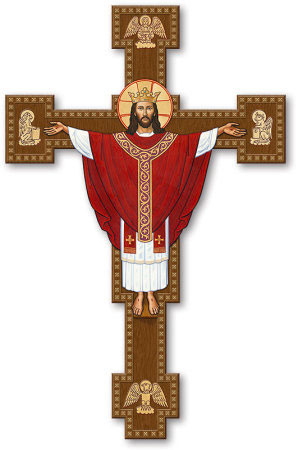 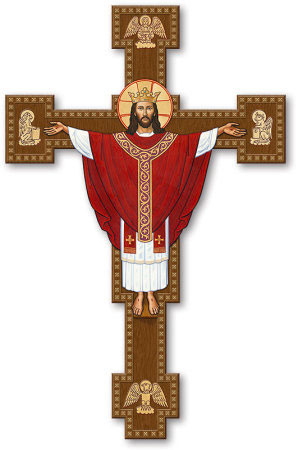 Administrator: Fr. Leonard Mukiibi        													School Principal: Mr. Leroy Heckemeyer frleonardmukiibi@gmail.com																lheckemeyerstacs@gmail.comRectory Phone: 573-477-3315  															School: 573-477-3322   Fax: 573-477-3700St. Thomas the Apostle Bookkeeper:												St. Thomas the Apostle Secretary: Mrs. Jan Heckemeyer																	Mrs. Diane Lueckenhoff	jheckemeyeroffice@gmail.com												      dlueckenhoffoffice@gmail.comSt. Thomas the Apostle Admin. Secretary:			St. Cecilia Bookkeeper:Mrs. Jenny Becker																		Mrs. Doris Stumpejbeckeroffice@gmail.com																dorisstumpe@att.net	St. Thomas Parish Office hours: Tuesdays 8:30 a.m. – 11:30 a.m.; Wednesdays 8:00 a.m. – 4:30 p.m.School Office hours during school year: Monday - Friday 8:30 a.m. - 3:30 p.m. St. Cecilia Rectory Office hours: Wednesdays 2:00 – 5:00 p.m. or by appointmentConfessions: Saturdays 4:00 - 4:45 p.m. at St. Thomas; Wednesdays 5:00 – 6:15 p.m. and Sundays 7:00 - 7:45 a.m. at St. Cecilia; or anytime by appointment, just call Father.Saint Thomas the ApostleMass Schedule for the Week of September 8-15:Tuesday 7:45 a.m. – Francis WescottWednesday 7:45 a.m. – Joe & Teresa KaiserThursday 7:45 a.m. – L & D Herman Heckman FamilyFriday 7:45 a.m. – Jeremy LuebberingSaturday 5:00 p.m. –  Donald SchaeferSunday 10:00 a.m. – Butch Loethen/People of our ParishesYour Sunday Offering:Offertory Budget for 2019-2020: 		$305,000.00Offertory Goal through Month End:	$  76,251.00Actual Collection for 2019-2020: 		$  52,625.45Offertory Difference Year to Date:	   – $  23,625.55Offertory Goal per month:				$   25,417.00Collection in Church:September 1						$  4,266.00September 8						$  September 15					$  September 22				      $ September 29					$ Collection Online:  			$  4,842.00September total to date: 		$  9,108.00Difference for September:	    -$ 16,309.00  St. Thomas the Apostle Expansion & Building FundTotal Expansion Project expenses paid:		$2,273,475.34Income from parishioners for FY 2019-2020 	(via the yellow “Building Fund” envelope):   $ 4,732.25Loan payments to date for FY 2019-2020:  	    $9,227.74     (Principal $7,942.19       Interest $1,285.55)Parish Building Expansion Debt remaining:	  $192,796.66St. Thomas the Apostle Cantor / OrganistSaturday 5:00 p.m. – Jean Kliethermes / Jackie PrengerSunday 10:00 a.m. – Judy Schroeder / Annette KehnerSt. Thomas the Apostle Reader Saturday 5:00 p.m. – Kathy GraessleSunday 10:00 a.m. – Alan ReinkemeyerSt. Thomas the Apostle Altar Servers Weekday – Ava Morris & Annaline SchroederSaturday 5:00 p.m. – Dawson Wieberg,Lilly Schulte, Owen SchellmanSunday 10:00 a.m. – Isaac & Ava Rackers,Abigail & Valerie Verslues                                       St. CeciliaMass Schedule for the Week of September 8-15: Wednesday 6:30 p.m. – Lawrence “Dick” RehagenSunday 8:00 a.m. – William “Bill” & Hilda WiebergYour Sunday Offering: Offertory Budget for 2019-2020:		$62,000.00Collection Total for 2019-2020: 		$  9,822.00Offertory Goal per month: 				$  5,166.67Collection in Church:September 1							$   955.00September 8							$  September 15						$     September 22						$  September 29						$September total to date:	  		$   955.00Difference for September:		    -$ 4,211.67St. Cecilia Collection CountersSeptember – Marie Lueckenotto & Pam LibbertPlease remember your parish in yourlast will & testamentSt. Thomas Extraordinary Ministers of Holy CommunionSeptember 14-15Saturday 5:00 p.m. –Paul & Jenny Becker, Marshall BoessenSunday 10:00 a.m. – Rob Henson, Rosalyn Wieberg, Emily LuebberingSeptember 21-22Saturday 5:00 p.m. – Mike & Trish Green, Betty SchellmanSunday 10:00 a.m. – Richard & Jan Heckemeyer, Janet LueckenhoffSt. Thomas Greeters/UshersSeptember 14-15Saturday 5:00 p.m. – Fred Luebbering & Carolyn LoethenSunday 10:00 a.m. – Keith Kliethermes & Mike BuschjostSeptember 21-22Saturday 5:00 p.m. – Mark Boessen & Mike GronerSunday 10:00 a.m. – Tom Backes & Ryan BuschjostSt. Thomas Presentation of Gifts at MassSeptember 14-15 Saturday 5:00 p.m. – Mark & Lauri LuebberingSunday 10:00 a.m. – Bill & Betty Jo LuebberingSeptember 21-22Saturday 5:00 p.m. – Ralph & Kathy GraessleSunday 10:00 a.m. – Cash McManus & Mary EngelmeyerSt. Thomas Collection CountersSeptember 15 – Jennifer Schroeder & Dunja WiebergSeptember 22 – Rosalyn Wieberg & Donna SchellmanSeptember 29 – Sonya Henson & Millie WiebergSt. Cecilia Extraordinary Ministers of Holy Communion September 15Sunday 8:00 a.m. – Doris Stumpe. Jennifer Even,Betty HagenhoffSeptember 22Sunday 8:00 a.m. – Dorothy Rehagen, Pam Libbert, Doris StumpeSt. Cecilia Greeters/Ushers   September 15 Sunday 8:00 a.m. – Harold Libbert, Anton Libbert,Terry Libbert, Tony DerkumSeptember 22Sunday 8:00 a.m. – Leon Schanzmeyer, Kenny Otto,Larry Lueckenotto, Mitch StumpeRosary before Mass at St. Cecilia Wednesday, 6:05 p.m. – Cathy Borgmeyer – Glorious Sunday 7:35 a.m. – Mary Plassmeyer - SorrowfulVOTIVE CANDLES:  The requested donation for lighting a votive candle in church is $2.50.BAPTISM PREPARATION:  Please call the rectory to schedule a meeting and date for Baptism.MARRIAGE PREPARATION:  Please call the rectory at least six months prior to the desired date.Rosary before Mass at St. Thomas: Tuesday 7:20 a.m. – Joann Heckman - SorrowfulWednesday 7:20 a.m. – Pat Loethen - GloriousThursday 7:20 a.m. – Viola Boessen – Luminous Friday 7:20 a.m. – Gilbert & Hermina Strope - SorrowfulSaturday 4:35 p.m. – Barb Graessle – SorrowfulSunday 9:35 a.m. – Pat Loethen– Sorrowful SNACKS FOR QUILTERS:    Thursday, Sept. 12 – Renee Luebbering & Kristi Luebbering   Thursday, Sept. 19 – Michelle Luebbering & Betty Ann LuebberingPlease bring snack to hall by 1:00 p.m.; snack served at 3:00 p.m.  If you have any questions, please contact Emily Luebbering at 573-477-3459 or Kathy Strope at 573-477-3349.  SCRIP:  September 14 & 15     Saturday – Amy Luebbering              Sunday 10:00 a.m. – Sara OttoVisit www.stthomasapostleschoolnet/scrip for more information about the Scrip program.   Scrip is available after every other weekend Mass in St. Thomas during the Summer.  You can contact Daffiny Tallent at 573-694-4408 to purchase anytime.  A large variety of cards in various denominations are in stock and available for purchase.  BISHOP MCKNIGHT’S SEPTEMBER PRAYER INTENTION: For first responders; that God’s Holy Angels may watch over and protect those who place themselves in harm’s way to serve their neighbors. PASTOR’S MEDITATION:  MEANING DISCIPLESHIP – The word of God this week challenges us to the true Christian discipleship of total commitment to the will of God, putting God first in our lives.  We need to accept the challenge of Christian discipleship with heroic commitment and practice it, by daily recharging our spiritual batteries through prayer, (i.e., by talking to God, and by listening to Him through the meditative reading and study of the Bible; by sharing in God’s life through frequent and active participation in the Eucharistic celebration; by practicing the spirit of detachment and the renunciation of evil habits; by giving our time, talents and resources generously, for the Lord’s work in the Church universal, and especially in our parish community, relying on the guidance of the Holy Spirit; by loving all God’s children, especially the less fortunate ones, through humble and selfless acts of kindness, mercy, forgiveness and service; by showing true commitment to the obligations and duties entrusted to us by our vocation in life and our profession, like fidelity in marriage and firm adherence to justice in our living and profession).We take this prayerful moment to pray for our deceased brothers and sisters that were devastated in the September 11th tragedy especially those who portrayed true discipleship and died while trying to save others, like the firefighters, police officers, and emergency medical technicians.  May God reward them for true discipleship.   Fr. Leonard MukiibiBULLETIN NOTICES:  Deadline for bulletin notices is noon on Wednesdays.  LECTORS:  Please come to the podium to read the petitions as soon as the Apostles Creed is over. EUCHARISTIC MINISTERS:  Please return the chalices to the altar when finished so Fr. Leonard can purify them. ST. CECILIA PARISHIONERS – Fr. Leonard will be at the St. Cecilia Parish office (rectory) and be available to parishioners on Wednesdays from 2:00 – 5:00 p.m., or by appointment by calling 573-999-9927.  Confession hours at St. Cecilia are Wednesdays from 5:00 - 6:15 p.m. and Sundays from 7:00 – 7:45 a.m., or by appointment.ST. CECILIA PRAYER LINE REQUESTS can be made by calling Florentine Hagenhoff at 573-298-2372.  Please leave a message if no answer.  Additional Prayer Line Ministers are needed.  For more information, please call Florentine. ST. THOMAS THE APOSTLE PRAYER LINE REQUESTS should be emailed to Jenny Becker at jbeckeroffice@gmail.com or by calling (573) 690-0642.  The Prayer Line exists to communicate prayer intentions for those in need of healing.  150th HERITAGE CELEBRATION – LOOKING FOR VINTAGE QUILTS  for the Heritage Celebration quilt show.  If you have any vintage quilts to display, please bring to the Parish Hall quilting room before noon on September 22, or call Lucy Suthoff at 573-477-3430 or Pat Kaiser at 573-690-8469. Please attach a brief history of the quilt, along with your name.150th HERITAGE CELEBRATION (OCT. 6, 2019) – HISTORICAL MUSEUM ITEMS NEEDED – One of the first table displays in our museum will feature items original to St. Thomas Church.  We are looking for items that were once part of the St. Thomas Church décor.  A number of years ago, many old church items native to our church were made available to parishioners.  If you were one of the families to receive any of these church items, we are asking you to allow us to display them for one day in our historical museum.  For your privacy and security, we will not indicate who the items currently belong to.  These items could include candlestick holders, missal stands, sanctuary lamps, candelabras, altar and side altar crosses, altar linens, missals and other church prayer books, holy water sprinklers, statues, etc.  Please contact Bill Boessen (477-3384) with any items that you wish to provide for display in the museum.  Thank you.SESQUICENTENNIAL COMMITTEE MEETING is Wednesday, September 11 at 6:00 p.m. in the School library. MOTHER OF PERPETUAL HELP DEVOTION is Tuesday, September 10, 7:00 p.m. St. Thomas the Apostle Church. GRANDPARENTS’ DAY will be celebrated on Friday, September 13.  Grandparents & great grandparents are invited to meet us in the main hallway of St. Thomas the Apostle School at 7:30 a.m. and then walk together to Mass at 7:45 a.m. We will enjoy refreshments in the gym after Mass and then briefly visit classrooms. We should wrap things up around 9:15 a.m.  Families are welcome to send an aunt, uncle or “family representative” if grandparents are not able to attend.  ST. THOMAS THE APOSTLE SCHOOL UPCOMING EVENTS: Thursday, September 12 – Early Release 12:50 p.m. car riders, bus riders 1:00 p.m. Friday, September 13 – Mid–Quarter, Grandparents’ Day Monday, September 16 – NO SCHOOL – K -8, Diocesan Profession DayST. THOMAS THE APOSTLE PRESCHOOL:  If you have a preschool age child and have been thinking about preschool, please contact the school office at 573-477-3322 or Miss Jaycine Bax at jbaxstacs@gmail.comST. THOMAS THE APOSTLE SCHOOL MUM SALE is ongoing.  Mums can be purchased from any St. Thomas the Apostle School student through September 15.  We will also be selling mums along with scrip at the back of church during this time.  This year when you buy a mum, you will be given a ticket that you can redeem at Trinkleins for any color 9” mum in stock.ST. THOMAS SCHOOL FAMILIES:After much prayer and reflection, it is with a heavy heart that I leave St. Thomas School.  I want to thank all of you for allowing me to be a part of your children’s lives.  I have enjoyed nourishing their bodies while we help them grow and learn about our faith and learn good morals and virtues like kindness, charity, decency, honesty, fairness, respect and love of God and one another, and so many other wonderful virtues.  I know they will continue to grow and learn and spread those great values to others.  I have watched many, many of your little children grow and turn into fine young ladies and gentlemen.  It has been a great pleasure and I will miss you all.  Thank you, Mrs. LoaizaST. THOMAS THE APOSTLE PSR classes begin September 25.  All students must be registered for classes.  If you have not done so, please visit the “St. Thomas the Apostle PSR” Facebook page or the church website to access the Google Form to register.  We are looking forward to getting the year started!!ST. THOMAS FALL FESTIVAL COLLECTION:  There is an envelope in your September packet.  Each family or single wage Parish used to have.  It is part of our overall parish budget, helping with ongoing expenses.  THE ST. THOMAS THE APOSTLE PARISH GROUNDS “GRASS CUTTING TEAM ROTATION” FOR THE UPCOMING WEEK:Week of Sept 9 -   Mark Graessle, Jeff Cassmeyer and Fred Luebbering TeamWeek of Sept 16 - Richard Schellman, Pat Schellman and Paul Struemph TeamWeek of Sept 23 - Mark Luebbering, Antone Luebbering and Nick Luebbering TeamWeek of Sept 30 - Paul and Jenny Becker and Eric and Shara Buechter TeamGrass cutting teams are reminded to try to cut grass “as needed” each week with the goal of having things looking good for weekend mass, weddings, etc.  Many thanks to all of our parish volunteers and should anyone else be interested in putting together a “Grass Cutting Team” please contact Alan Reinkemeyer at 573-694-6984.ST. CECILIA & ST. THOMAS THE APOSTLE CONFIRMATION SIGN-UP sheets are located in the back entrance of church in both parishes.  Please note that due to the Diocesan plan of transition in which the sacrament of Confirmation will eventually be celebrated in seventh & eighth grade, this year students in grades 10, 11, & 12 will be included in preparation and celebration of the sacrament of Confirmation. There will be an informational meeting for parents at 7:00 p.m. on September 11, in the basement of the St. Cecilia parish center. META OVER 50 CLUB will not be meeting this month as several of us will be busy preparing for the Fall Festival.  If you want to help, we will be at the hall.  Lunch will be provided and you do not have to bring a covered dish.ST. CECILIA PARISHIONERS:  Extra worklists, raffle books and posters for the Citizens Civic League Fall Festival are in the back of St. Cecilia Church.  If you have not received the information, please stop by and pick it up as the Fall Festival is September 15.THE NEXT KNIGHTS OF COLUMBS MEETING is Tuesday, September 10 at 7:30 p.m.  A rosary will be prayed at 7:15 p.m. Please read the September newsletter attached to the bulletin. ST. THOMAS 4-H: The first meeting of the new year will be Sunday September 22 at 11:15 a.m. at the St. Thomas KC Hall.  Enrollment is open to youth ages 5-18 as of January 1, 2020.  The Clover Kid program is for ages 5-7 while 4-H is for ages 8-18.  New and current members, along with parents and any adult interested in being a project leader are welcome to attend.   META QUILTING – Quilting for the 2020 St. Cecilia Parish/Citizens Civic League Quilt Auction began quilting on August 11 at the Quilters’ Cottage.  Please join us on Tuesdays during the day and evening and Thursdays in the evening.  If you are interested in quilting, come join us even if it’s only for an hour or two.  Every stitch counts!  For further information, contact Karyn Veltrop at 229-4395.ST. THOMAS THE APOSTLE QUILTING:     Quilting for the 2020 St. Thomas the Apostle Parish Picnic is starting. The picnic quilt auction is a major fundraiser for our parish each year and quilting is a wonderful way to give your time and talent to the parish.  Extra copies of the quilt group list for 2020 are available in the entrances of St. Thomas Church and on our parish website www.stthomasapostle.net (under Parish Groups, then Quilters).  If you would like to help quilt, come and join our circle next fall.  We will need some quilt tops with lining to be quilted August 29.  Quilt batting is available for $10.00.  It would be appreciated if we could have all tops by January 1, 2020, so we can be assured of quilting all of them on time. If you have any questions, please call Emily Luebbering at 573-477-3459 or Kathy Strope at 573-477-3349. ST. THOMAS BABY QUILTS: If anyone is interested in quilting baby quilts for our 2020 parish picnic, please call Diane Lueckenhoff at 573-645-5794 or Charlene Buschjost at 573-477-3480.COLE COUNTY PUBLIC WATER SUPPLY DISTRICT NO. 5 is looking for candidates to fill empty seats on the Board.  Please contact Sheri Wieberg at 573-477-3497 if interested or for more information.  (Candidates must be at least 25 years of age to hold a seat on the Board and reside within the district.)ST. THOMAS KNIGHTS OF COLUMBUS ANNUAL GARDEN TRACTOR PULL is Saturday, September 14CITIZENS CIVIC LEAGUE FALL FESTIVAL IN META is Sunday, September 15, serving pork sausage & fried chicken dinners from 11:00 a.m. to 6:00 p.m.  Adults $12, children (6-12) $6, children 5 and under free.  BIRTHRIGHT-JEFFERSON CITY “BABY SHOWER” - St. Thomas Parish will be conducting a “Baby Shower” for mothers and babies in need for Birthright of Jefferson City.  Collections of goods and monetary donations will be collected through the weekend of September 28th and 29th.  There are donation boxes and monetary donation canisters at the side entrance of church as well in the back of church on the right side behind the pews.  Some of the items the organization needs are as follows:Diapers:  newborn, 3, 4, and 5															Baby wipesSocks for babies newborn to age 2													Baby care items (soap, baby wash, lotion)Pacifiers and bottles (regular, without inserts)										Pack and play sheetsInfant head supports for car seats														Laundry detergentPersonal care items for moms (body wash, soap, shampoo, deodorant)Thanks in advance for your donation towards this organization in need.BLAIR OAKS SOFTBALL REUNION (1974 – PRESENT) is Saturday, September 14 at the Falcon Athletic Complex.  Join us for the Blair Oaks vs. Troy game (varsity only) at 12:00 p.m. followed by alumni introductions and an alumni slow pitch game.  Free admission and free meal for alumni and family.  RSVP to Sharon Buschjost (573-690-4545) as soon as possible.ST. ANTHONY PARISH FALL FESTIVAL, FOLK is Sunday, September 8, serving roast beef & whole hog sausage dinners from 11:00 a.m. to 6:30 p.m.  Adults $12, children (6-10) $5, children 5 and under free.  Quilt auction starts at 5:00 p.m.ST. LOUIS OF FRANCE PARISH FALL FESTIVAL IN BONNOTS MILL is Sunday, September 15, serving German pot roast & bone-in ham dinners from 11:00 a.m. to 6:30 p.m.  Adults $12, children (6-12) $8, children 5 and under free.  Pie & dessert auction starts at 4:00 p.m.SAVE THE DATES ON YOUR CALENDAR:  Sunday, October 6, 2019 – St. Thomas the Apostle Parish 150th Heritage Celebration for the publicSaturday, November 2, 2019 – St. Thomas the Apostle Parish Fall FantasyTHE CITIZENS CIVIC LEAGUE will be sponsoring a blood drive on Tuesday, September 24 from 2:30 to 7:00 (new hours).  Call 1-800-733-2767 or visit www.redcrossblood.org and enter CivicLeagueMeta to schedule an appointment.  Refreshments will be served and a t-shirt will be available.MISSOURI CATHOLIC CONFERENCE:  The Catholic Bishops of Missouri invite you to attend the Annual Assembly of the Missouri Catholic Conference on Saturday, October 5, in Jefferson City. Come learn about public policy from the experts who are involved in advocacy on a daily basis. The theme of this year’s gathering is “Raising the Next Generation of Catholic Advocates.” The event is free and includes lunch and childcare for children above four years of age. A youth track is available for students in middle school and up and includes a mock legislature where students can debate bills on the floor of the Missouri Senate. To register for the event, go to MOCatholic.org or call 1-800-456-1679. See you on October 5th!ST. STANISLAUS PERPETUAL ADORATION CHAPEL OPEN HOURS:  Sunday morning-midnight to 1:00am; Sunday 1:00-2:00pm (3rd & 5th); Sunday 3:00-4:00pm (1st and 3rd). Please call Donna at 573-680-1470 or 573-635-2095 if you would like to sign up for an hour.    Thank you!HONOR OUR HEROES GAME:  Mid America Bank, the Blair Oaks Falcons, and the Helias Crusaders invite you to join them in honoring all veterans and active military members on September 17 during the Honor Our Heroes Softball Game. All Veterans and Active Military members will receive FREE admission and meal voucher during the game as the Blair Oaks Falcons take on the Helias Crusaders at 5 PM at Blair Oaks Sports Complex. For more information, please call 573-635-0019.THE DIOCESE OF JEFFERSON CITY WOMEN’S MINISTRY OFFICE invites you to gather your gal pals and join our newly formed diocesan-wide book club.  Our first book is entitled, “girl, arise” and is written by Claire Swinarski.  This book promises to be “smart, witty, and fearless” with an invitation to “live boldly, love your faith and change the world.”  Discussion questions will be available Oct. 1 at https://diojeffcity.org/womens-ministry/ or on our Facebook page, Jefferson City Diocesan Women’s Ministry.  The book may be purchased through many outlets including Amazon, Barnes & Noble or Ava Marie Press.  For more information, contact LeAnn Korsmeyer, Coordinator of Women’s Ministry at 573-635-9127 or lkorsmeyer@diojeffcity.org.ST. MARY’S HOSPITAL, JEFFERSON CITY has volunteer position openings in the following areas:  Patient Ambassador, Hospitality Cart, Gift Shop, Infection Prevention and Control.  Contact Lisa Steppelman (573) 821-0900 or Stacey Meyer (573) 681-3588 for more information.PROTECTING GOD’S CHILDREN WORKSHOPS:  The Catholic Church in the United States is committed to providing safe environments in all of our ministries and activities, especially those involving children and youth.  One aspect of our commitment is that anyone who works with minors in our parishes, schools and other Catholic organizations in the Diocese of Jefferson City receive training.  For a full list of trainings currently available, please visit our Virtus site and select “Jefferson City, MO (Diocese),” or go to our Events page and filter by “Protecting God’s Children.”